																	   ZLÍNSKÝ KRAJSKÝ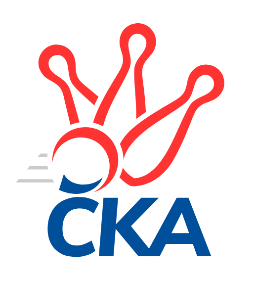 KUŽELKÁŘSKÝ SVAZ                                                                                               Zlín   14.11.2021ZPRAVODAJ ZLÍNSKÉ KRAJSKÉ SOUTĚŽE2021-20228. koloTJ Sokol Luhačovice B	- SC Bylnice B	5:1	1688:1609	6.5:1.5	13.11.KK Kroměříž D	- KK Kroměříž C	5.5:0.5	1611:1487	7.0:1.0	13.11.TJ Bojkovice Krons C	- TJ Valašské Meziříčí D	2:4	1627:1704	4.0:4.0	13.11.VKK Vsetín C	- TJ Sokol Machová C		dohrávka		19.1.Tabulka družstev:	1.	TJ Sokol Luhačovice B	8	8	0	0	38.5 : 9.5 	38.5 : 25.5 	 1629	16	2.	KK Kroměříž D	7	6	0	1	34.5 : 7.5 	45.0 : 11.0 	 1715	12	3.	SC Bylnice B	7	5	0	2	26.0 : 16.0 	27.5 : 28.5 	 1582	10	4.	KK Kroměříž C	7	3	0	4	20.5 : 21.5 	27.5 : 28.5 	 1588	6	5.	TJ Valašské Meziříčí D	7	3	0	4	15.0 : 27.0 	19.5 : 36.5 	 1603	6	6.	VKK Vsetín C	6	2	0	4	13.0 : 23.0 	22.0 : 26.0 	 1548	4	7.	TJ Spartak Hluk	7	2	0	5	15.0 : 27.0 	26.0 : 30.0 	 1549	4	8.	TJ Sokol Machová C	6	1	0	5	10.0 : 26.0 	18.5 : 29.5 	 1476	2	9.	TJ Bojkovice Krons C	7	1	0	6	13.5 : 28.5 	23.5 : 32.5 	 1609	2Program dalšího kola:9. kolo19.11.2021	pá	17:00	TJ Valašské Meziříčí D - TJ Spartak Hluk	19.11.2021	pá	17:00	TJ Sokol Machová C - TJ Bojkovice Krons C				-- volný los -- - TJ Sokol Luhačovice B	20.11.2021	so	17:30	SC Bylnice B - KK Kroměříž D		 TJ Sokol Luhačovice B	1688	5:1	1609	SC Bylnice B	Andrea Katriňáková	 	 212 	 209 		421 	 2:0 	 386 	 	199 	 187		Michal Pecl	Hana Krajíčková	 	 217 	 217 		434 	 2:0 	 368 	 	167 	 201		Vladimíra Strnková *1	Helena Konečná	 	 198 	 204 		402 	 1.5:0.5 	 398 	 	194 	 204		Ladislav Strnad	Ludmila Pančochová	 	 209 	 222 		431 	 1:1 	 457 	 	238 	 219		Ondřej Novákrozhodčí:  Vedoucí družstevstřídání: *1 od 51. hodu Antonín Strnad	 KK Kroměříž D	1611	5.5:0.5	1487	KK Kroměříž C	Stanislav Poledňák	 	 205 	 192 		397 	 1:1 	 397 	 	171 	 226		Michal Kuchařík	Martin Novotný	 	 199 	 190 		389 	 2:0 	 351 	 	184 	 167		Ondřej Rathúský	Jaroslav Pavlík	 	 220 	 218 		438 	 2:0 	 390 	 	190 	 200		Josef Vaculík	Lenka Haboňová	 	 190 	 197 		387 	 2:0 	 349 	 	182 	 167		Petr Buksarozhodčí: Vedoucí družstev	 TJ Bojkovice Krons C	1627	2:4	1704	TJ Valašské Meziříčí D	Jan Lahuta	 	 187 	 198 		385 	 0:2 	 465 	 	249 	 216		Jiří Hrabovský	Jan Křižka	 	 214 	 214 		428 	 2:0 	 398 	 	195 	 203		Tomáš Juříček	Jaroslav Kramár	 	 195 	 187 		382 	 1:1 	 414 	 	235 	 179		Jakub Hrabovský	Vlastimil Lahuta	 	 206 	 226 		432 	 1:1 	 427 	 	217 	 210		Jakub Vrublrozhodčí: Lahuta JanPořadí jednotlivců:	jméno hráče	družstvo	celkem	plné	dorážka	chyby	poměr kuž.	Maximum	1.	Stanislav Poledňák 	KK Kroměříž D	444.69	297.3	147.4	6.3	4/4	(471)	2.	Vlastimil Lahuta 	TJ Bojkovice Krons C	441.88	297.6	144.3	7.0	2/3	(472)	3.	Lenka Haboňová 	KK Kroměříž D	434.81	299.1	135.7	4.9	4/4	(452)	4.	Jaroslav Pavlík 	KK Kroměříž D	434.33	293.1	141.3	3.5	4/4	(449)	5.	Petr Buksa 	KK Kroměříž C	424.67	291.7	133.0	7.3	3/4	(474)	6.	Ondřej Novák 	SC Bylnice B	423.47	301.0	122.5	7.3	5/5	(457)	7.	Monika Hubíková 	TJ Sokol Luhačovice B	421.50	289.4	132.1	6.6	4/5	(456)	8.	Dita Stratilová 	VKK Vsetín C	419.44	288.6	130.9	6.1	3/3	(446)	9.	Hana Krajíčková 	TJ Sokol Luhačovice B	418.20	285.9	132.4	7.5	5/5	(436)	10.	Jaroslav Kramár 	TJ Bojkovice Krons C	418.00	297.3	120.7	11.2	2/3	(447)	11.	Jiří Hrabovský 	TJ Valašské Meziříčí D	416.47	289.2	127.3	8.3	5/5	(465)	12.	Jan Lahuta 	TJ Bojkovice Krons C	415.25	289.8	125.5	8.8	2/3	(423)	13.	Ladislav Strnad 	SC Bylnice B	414.27	289.7	124.6	7.7	5/5	(456)	14.	Josef Vaculík 	KK Kroměříž C	412.88	282.3	130.6	7.0	4/4	(427)	15.	Ondřej Kelíšek 	TJ Spartak Hluk	411.67	283.7	128.0	6.5	3/4	(465)	16.	Jakub Vrubl 	TJ Valašské Meziříčí D	409.80	285.8	124.0	9.5	5/5	(433)	17.	Jan Lahuta 	TJ Bojkovice Krons C	401.50	286.3	115.3	10.5	2/3	(412)	18.	Ludmila Pančochová 	TJ Sokol Luhačovice B	400.60	282.3	118.4	8.0	5/5	(431)	19.	Martin Novotný 	KK Kroměříž D	398.88	281.7	117.2	10.2	4/4	(412)	20.	Zdeněk Kočíř 	TJ Spartak Hluk	398.50	286.9	111.6	9.6	4/4	(415)	21.	Petr Foltýn 	VKK Vsetín C	396.92	280.8	116.2	9.6	3/3	(421)	22.	Jan Křižka 	TJ Bojkovice Krons C	394.25	277.5	116.8	11.6	2/3	(428)	23.	Jakub Hrabovský 	TJ Valašské Meziříčí D	389.60	276.5	113.1	12.3	5/5	(414)	24.	Ondřej Rathúský 	KK Kroměříž C	385.92	272.5	113.4	9.1	3/4	(404)	25.	Adéla Foltýnová 	VKK Vsetín C	383.67	271.0	112.7	12.0	3/3	(405)	26.	Jiří Pospíšil 	TJ Spartak Hluk	383.67	276.2	107.5	10.3	3/4	(411)	27.	Tomáš Juříček 	TJ Valašské Meziříčí D	383.50	282.0	101.5	14.1	4/5	(427)	28.	Helena Konečná 	TJ Sokol Luhačovice B	382.75	270.5	112.3	10.1	4/5	(402)	29.	Josef Gazdík 	TJ Bojkovice Krons C	381.50	275.3	106.2	11.8	3/3	(401)	30.	Ludvík Jurásek 	TJ Spartak Hluk	380.44	275.3	105.1	11.1	3/4	(396)	31.	Miroslav Ševeček 	TJ Sokol Machová C	380.00	281.7	98.3	13.7	3/4	(398)	32.	Jana Dvořáková 	TJ Sokol Machová C	376.33	267.7	108.7	12.0	3/4	(405)	33.	Roman Škrabal 	TJ Sokol Machová C	372.75	269.4	103.4	9.8	4/4	(383)	34.	Miroslav Šopík 	TJ Bojkovice Krons C	371.33	282.7	88.7	16.3	2/3	(382)	35.	Eva Kyseláková 	TJ Spartak Hluk	371.33	262.3	109.0	11.3	3/4	(402)	36.	Jan Hastík 	TJ Sokol Machová C	362.50	260.3	102.2	11.2	3/4	(416)	37.	Radek Hajda 	VKK Vsetín C	342.67	243.8	98.8	16.2	3/3	(379)		František Nedopil 	KK Kroměříž D	439.00	303.0	136.0	5.0	1/4	(439)		Petra Gottwaldová 	VKK Vsetín C	433.50	308.0	125.5	5.0	1/3	(455)		Andrea Katriňáková 	TJ Sokol Luhačovice B	418.42	290.8	127.7	6.3	3/5	(437)		Margita Fryštacká 	TJ Sokol Machová C	402.33	278.0	124.3	8.3	1/4	(426)		Michal Kuchařík 	KK Kroměříž C	401.83	273.2	128.7	9.8	2/4	(410)		Lucie Hanzelová 	VKK Vsetín C	401.00	290.5	110.5	10.5	1/3	(403)		Roman Prachař 	TJ Spartak Hluk	398.00	283.0	115.0	8.0	1/4	(398)		Jindřich Cahlík 	TJ Valašské Meziříčí D	396.00	291.0	105.0	12.0	2/5	(404)		Antonín Strnad 	SC Bylnice B	389.67	274.7	115.0	9.8	3/5	(404)		Michal Pecl 	SC Bylnice B	382.78	272.4	110.3	10.2	3/5	(401)		Petr Dlouhý 	KK Kroměříž C	379.00	274.3	104.8	12.3	2/4	(391)		Jan Růžička 	KK Kroměříž C	376.00	246.0	130.0	14.0	1/4	(376)		Vojtěch Hrňa 	VKK Vsetín C	374.50	280.0	94.5	12.0	1/3	(378)		Vladimíra Strnková 	SC Bylnice B	373.00	285.5	87.5	12.0	2/5	(390)		Tomáš Indra 	TJ Spartak Hluk	368.50	273.0	95.5	10.5	1/4	(373)		Václav Vlček 	TJ Sokol Machová C	365.75	274.8	91.0	15.3	2/4	(405)		Viktor Vaculík 	KK Kroměříž C	359.00	270.0	89.0	19.0	1/4	(359)		Michal Růžička 	KK Kroměříž C	349.50	256.5	93.0	10.5	2/4	(356)		Jiří Hanák 	TJ Sokol Machová C	339.00	271.0	68.0	22.0	1/4	(339)		Miroslav Nožička 	TJ Spartak Hluk	338.00	259.0	79.0	15.0	1/4	(338)		Tomáš Galuška 	TJ Spartak Hluk	332.50	256.5	76.0	19.0	2/4	(357)		Karolína Zifčáková 	TJ Sokol Machová C	316.00	234.5	81.5	18.5	1/4	(325)Sportovně technické informace:Starty náhradníků:registrační číslo	jméno a příjmení 	datum startu 	družstvo	číslo startu24821	Jan Lahuta	13.11.2021	TJ Bojkovice Krons C	3x
Hráči dopsaní na soupisku:registrační číslo	jméno a příjmení 	datum startu 	družstvo	Zpracoval: Radim Abrahám      e-mail: stk.kks-zlin@seznam.cz    mobil: 725 505 640        http://www.kksz-kuzelky.czAktuální výsledky najdete na webových stránkách: http://www.kuzelky.com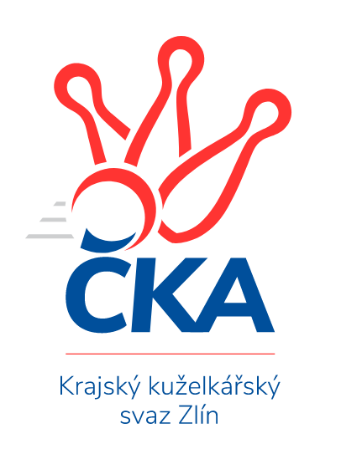 Nejlepší šestka kola - absolutněNejlepší šestka kola - absolutněNejlepší šestka kola - absolutněNejlepší šestka kola - absolutněNejlepší šestka kola - dle průměru kuželenNejlepší šestka kola - dle průměru kuželenNejlepší šestka kola - dle průměru kuželenNejlepší šestka kola - dle průměru kuželenNejlepší šestka kola - dle průměru kuželenPočetJménoNázev týmuVýkonPočetJménoNázev týmuPrůměr (%)Výkon2xJiří HrabovskýVal. Meziříčí D4655xJaroslav PavlíkKroměříž D117.154383xOndřej NovákBylnice B4572xJiří HrabovskýVal. Meziříčí D112.464654xJaroslav PavlíkKroměříž D4382xOndřej NovákBylnice B110.024575xHana KrajíčkováLuhačovice B4345xStanislav PoledňákKroměříž D106.183974xVlastimil LahutaBojkovice C4322xMichal KuchaříkKroměříž C106.183971xLudmila PančochováLuhačovice B4311xLucie HanzelováVsetín C106.18430